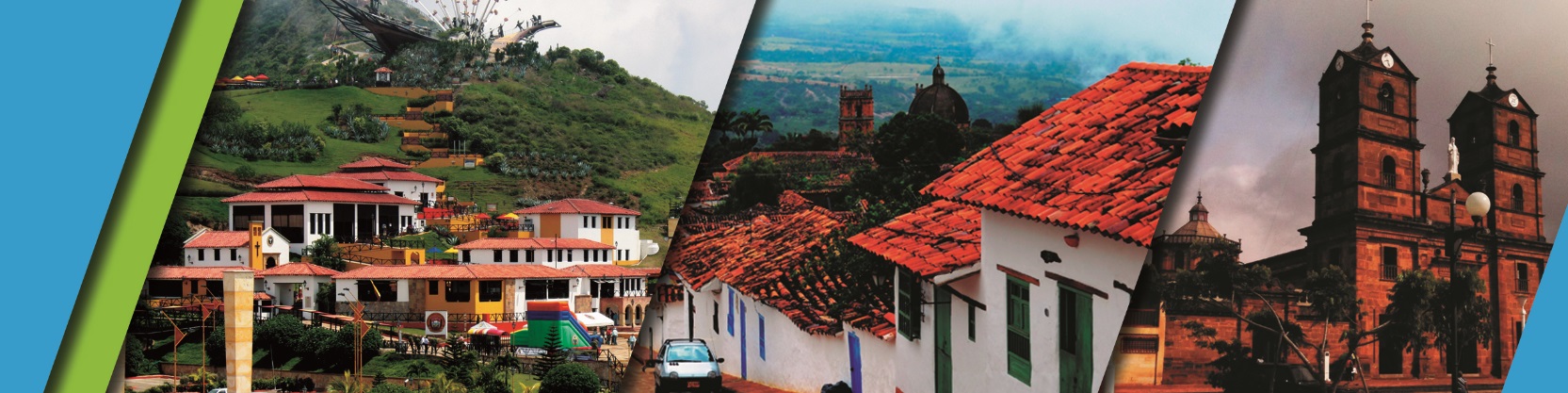 EL PLAN INCLUYE:Alojamiento en el Hotel de Bucaramanga (2 noches)Alojamiento en el Hotel de San Gil o Barichara (1 noche)Impuestos y Seguro HoteleroTraslado Aeropuerto – Hotel – AeropuertoTraslado Parque Nacional del Chicamocha – Hotel San Gil o Barichara en transporte de placa blancaDesayunos en el HotelCenas AlmuerzosCity Night Tour – Cerro Del Santísimo (Salida regular)Tour Cruzando el Chicamocha (Salida regular)Tour San Gil  (salida regular)Tour Curití (salida regular)Tour Barichara (salida regular)Asistencia médica NO INCLUYEGastos no especificados en el programaITINERARIODía 1Traslado  Aeropuerto – HotelCity Night Tour (Salida: Lobby del Hotel, Transporte permanente, Guía Turístico, Seguro de Viaje, visita Girón Monumento Nacional, Visita a Floridablanca, degustación de oblea, entrada al Ecoparque, recorrido en teleférico Cerro El Santísimo, visita al puente atirantado más largo de Suramérica)Cena Alojamiento en BucaramangaDía 2Desayuno en el HotelDejar las maletas en la recepción del Hotel en Bucaramanga. Para su comodidad nosotros las recogeremos para llevarlas al Hotel en San Gil o Barichara. Al Tour ir sólo con lo necesario para el día. Tour Cruzando en Chicamocha (Salida: Lobby del Hotel, visita al Mercado Campesino en la Mesa de los Santos, refrigerio, entrada al Parque Nacional del Chicamocha por la Estación “Plazuela”, recorrido total en teleférico 6.3 km donde podrá observar el maravilloso cañón, recorrido total por las instalaciones del Parque, ingreso al Acuaparque y almuerzo típico de la región)Salida hacia San Gil o Barichara, aproximadamente 3:30 pmCenaAlojamiento en San Gil o Barichara.Día 3Desayuno en el HotelVisita y recorrido por CURITI Visita e ingreso al PARQUE NATURAL EL GALLINERALTraslado a BARICHARAAlmuerzo en BARICHARAVisitas y recorridos turísticos por BARICHARA y sus iglesiasCenaAlojamiento en Bucaramanga Día 4Desayuno en el HotelDía libre (opcional City tour o Tour de compras $50.000 por persona)Transfer hotel-aeropuerto
*La cena con copa de Vino aplica para alojamiento en categoría SUPERIOR Y SUPERIOR DE LUJO**Todos los servicios adicionales al alojamiento, serán operados directamente por la agencia.**Suplemento transporte exclusivo 1-4 personas $800.000**Cuando el Plan Visitando Santander coincide con puente festivo, se confirma con todas las noches en Bucaramanga**Todas las salidas son regulares (tipo excursión)**Tarifa por infante NO comisionable*RECOMENDACIONES DURANTE EL TOUR Para que disfrute su experiencia al máximo en este tour, le compartimos las siguientes recomendaciones:Llevar bloqueador solarLlevar gorra o sombreroLlevar ropa fresca y zapatos cómodosLlevar traje de baño para ingresar al AcuaparqueLlevar un juego de ropa extra para después de hacer Torrentismo (Costo adicional)Licencia de conducción para ingresar a los buggies (Costo adicional)Cámara fotográficaLlevar hidrataciónPara contribuir con la conservación del medio ambiente, recomendamos depositar los desechos en una caneca de basura.HOTELES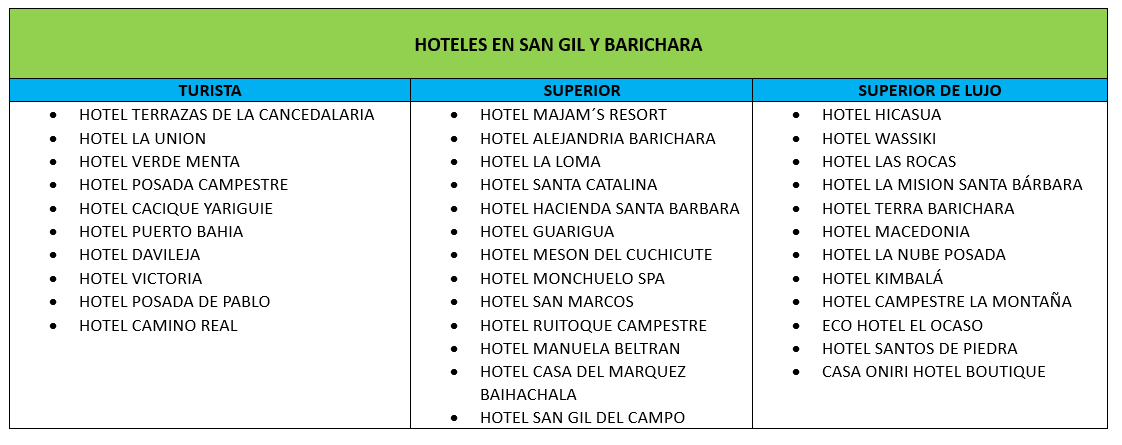 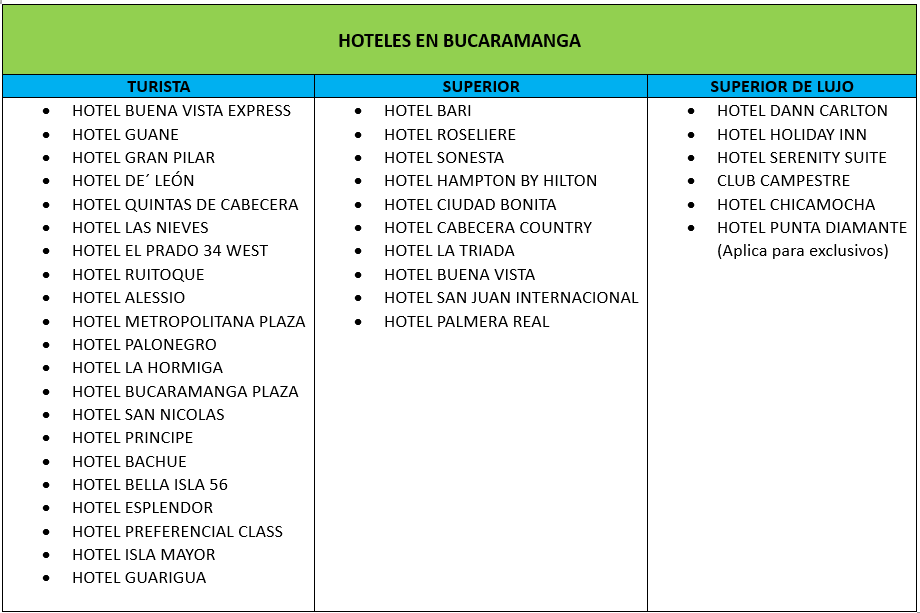 TARIFAS POR PERSONATARIFAS POR PERSONATARIFAS POR PERSONATARIFAS POR PERSONATARIFAS POR PERSONAHOTELMULTIPLEDOBLESENCILLANIÑOS(5 a 10 AÑOS)TURISTA$ 1´130.000 $1’350.000$2’240.000$ 980.000 SUPERIOR$1’350.000$1’450.000$2’390.000$ 1´090.000 SUPERIOR DE LUJO$1’500.000$1’870.000$3’030.000$1’350.000TARIFA POR INFANTETARIFA POR INFANTETARIFA POR INFANTEEDADVALORINCLUYE0 a 2 AÑOS$ 20.000 Asistencia Médica3 a 4 AÑOS$ 170.000 Asistencia Médica, entradas atractivos y transporte